¿Cómo califica su experiencia global respecto a los servicios de salud, que ha recibido a través de la IPS?¿Cómo califica la atención recibida?:¿Recomendaría a sus familiares y amigos esta IPS?¿Cómo califica la atención recibida?: ¿la hora en la que fue asignada su cita, coincide con el momento de la atención?  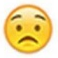 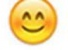 7.  ¿Cómo califica las instalaciones físicas del centro de atención?¿Recibió usted información sobre su estado de salud y recomendaciones? ¿Conoce los derechos y deberes que tiene como paciente del Centro de Atención? ¿Volvería a utilizar nuestros servicios?  ¿Conoce usted los mecanismos para manifestar sus inquietudes, reclamos, sugerencias o felicitaciones?